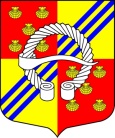 АДМИНИСТРАЦИЯ             МУНИЦИПАЛЬНОГО ОБРАЗОВАНИЯБЕГУНИЦКОЕ СЕЛЬСКОЕ ПОСЕЛЕНИЕВОЛОСОВСКОГО МУНИЦИПАЛЬНОГО РАЙОНАЛЕНИНГРАДСКОЙ ОБЛАСТИПОСТАНОВЛЕНИЕ20.08.2019 г. № 200Об утверждении Проекта устройства общественных кладбищ,  расположенных на территории МО Бегуницкое сельское поселение Волосовского муниципального района Ленинградской областиВ соответствии с Федеральным законом от 06.10.2003 №131-ФЗ «Об общих принципах организации местного самоуправления Российской Федерации», Федеральным законом от 12.01.1996  № 8-ФЗ «О погребении и похоронном деле», Федеральным законом  от 10.01.2002 № 7-ФЗ «Об охране окружающей среда», постановлением Главного государственного санитарного врача Российской Федерации от 28.06.2011 №84 «Об утверждении СанПиН 2.1.2882-11 «Гигиенические требования к размещению, устройству и содержанию кладбищ, зданий и сооружений похоронного назначения», руководствуясь Уставом муниципального образования Бегуницкое сельское поселение, ПОСТАНОВЛЯЕТ:1. Утвердить Проект устройства общественных кладбищ, расположенных на территории МО Бегуницкое сельское поселение Волосовского муниципального района Ленинградской области (Приложение).2. Настоящее Постановление вступает в силу с момента официального  опубликования. И.о. главы администрации Бегуницкое сельского поселения                                              Н.А. МихайловаПриложение № 1 к постановлению администрации МО Бегуницкое сельское поселение от  20.08.2019 года № 200ПРОЕКТустройства общественных кладбищ, расположенных на территории муниципального образования Бегуницкое сельское поселение Волосовского муниципального района Ленинградской области»Паспорт ПроектаВведениеПотребность в разработке Проекта устройства общественных кладбищ, расположенных на территории муниципального образования Бегуницкое сельское поселение Волосовского муниципального района Ленинградской области  (далее – Проект) обусловлена необходимостью реализации  Федерального закона № 131-ФЗ от 06.10.2003 «Об общих принципах организации местного самоуправления в Российской Федерации», Федерального закона от 12.01.1996 № 8-ФЗ «О погребении и похоронном деле», Постановления Главного государственного санитарного врача Российской Федерации от 28.06.2011 № 84 «Об утверждении СанПиН 2.1.2882-11 «Гигиенические требования к размещению, устройству и содержанию кладбищ, зданий и сооружений похоронного назначения», Положение об организации похоронного дела на территории Бегуницкого сельского поселения от 30.05.2012 №140.Проект содержит чёткое представление о целях, ресурсах, потенциале и об основных направлениях устройства общественного кладбища в настоящее время, а также на среднесрочную перспективу.Цели развития поселения и проектные мероприятия, а также необходимые для их реализации ресурсы, обозначенные в Проекте, могут ежегодно корректироваться и дополняться в зависимости от складывающейся ситуации, изменения внутренних и внешних условий.Выявление обеспеченности поселения имеющихся и функционирующих на территории поселения общественных кладбищ2.1. Административное деление Наименование муниципального образования – муниципальное образование  Бегуницкое сельское поселение Волосовского муниципального района Ленинградской области (далее- Бегуницкое сельское поселение). Общая площадь Бегуницкого сельского поселения составляет 19 156 га. Численность населения по данным на 01.01.2019 года составила 4998 человек.2.2.  Наличие общественных кладбищ, осуществляющих захоронения.    На территории МО Бегуницкое сельское поселение захоронения умерших осуществляются на пяти существующих муниципальных общественных закрытых кладбищах традиционного типа:  д. Бегуницы, д. Малое Тешково, д. Теглицы, д. Лашковицы, д. Коростовицы.- Кладбище в д. Бегуницы, по адресу: Ленинградская область, Волосовский муниципальный район, Бегуницкое сельское поселение, д. Бегуницы, уч. №36, площадью  40 634 кв.м.-  Кладбище д. Малое Тешково, по адресу: Российская Федерация, Ленинградская область, Волосовский муниципальный район, Бегуницкое сельское поселение, участок № 1. Площадью  22 578 кв. м-   Кладбище д. Теглицы, по адресу: Ленинградская область, Волосовский муниципальный район, Бегуницкое сельское поселение, в районе д.Теглицы, участок № 4.  Площадью  6 923 кв.м.-  Кладбище д. Лащковицы, по адресу: Российская Федерация, Ленинградская область, Волосовский муниципальный район, Бегуницкое сельское поселение, д. Лашковицы, уч. 3. Площадью  7 340 кв.м.- Кладбище д.Лащковицы, по адресу: Ленинградская область, Волосовский муниципальный район, Бегуницкое сельское поселение, в районе д.Коростовицы, уч. № 2. Площадью 21 327 кв.м2.3. Расчет общественных кладбищ на расчетный срок.     На территории МО Бегуницкое сельское поселение осуществляются захоронения умерших граждан, с учетом волеизъявления, выраженного лицом при жизни, и пожелания родственников.Размеры земельных участков для кладбищ не регламентированы местными нормативами градостроительного проектирования поселения.  Площадь земельных участков под кладбищами составляет  9,8  га.2.4. Обеспеченность Поселения в имеющихся закрытых кладбищах на  территории МО Бегуницкое сельское поселение. Умерших граждан Бегуницкого сельского поселения, не имеющих родовых захоронений на кладбищах Бегуницкого сельского поселения, хоронят на открытых общественных кладбищах Бегуницкого сельского поселения Волосовского муниципального района Ленинградской области, т.к.  на данных кладбищах имеются свободные места и имеется возможность захоронения с учетом волеизъявления умерших или их близких. 3. Выявление соответствия к размещению имеющихся закрытых кладбищ  гигиеническим требованиям, санитарно-эпидемиологическим правилам и нормативамГигиенические требования к размещению, устройству и содержанию кладбищ утверждены постановлением Главного государственного санитарного врача Российской Федерации от 28.06.2011 №84 «Об утверждении СанПиН 2.1.2882-11 «Гигиенические требования к размещению, устройству и содержанию кладбищ, зданий и сооружений похоронного назначения»».Выводы:1.Имеющееся  общественные закрытые кладбища на территории МО Бегуницкое сельское поселение соответствует гигиеническим требованиям к размещению кладбищ.2. С целью соблюдения гигиенических требований при организации захоронений и правил эксплуатации кладбищ необходимо определить мероприятия по устройству имеющихся общественных закрытых кладбищ на территории МО Бегуницкое сельское поселение.4. Определение мероприятий по устройству имеющегося закрытого кладбища на территории поселения  с целью соблюдения гигиенических требований при организации захоронений и правил эксплуатации кладбищ5. Выполнение мероприятий по устройству имеющихся кладбищ на территории МО Бегуницкое сельское поселение6.  Оценка эффективности мероприятий ПроектаВыполнение включённых в Проект мероприятий при условии разработки эффективных механизмов их реализации   позволит соблюсти гигиенические требования при организации захоронений и правил эксплуатации закрытых кладбищ с целью реализации гражданами права на благоприятную среду обитания, гарантированную Конституцией Российской Федерации.7.  Организация  контроля  за реализацией Программы        Организационная структура управления Проектом базируется на существующей схеме исполнительной власти Бегуницкого сельского поселения. Общее руководство Программой осуществляет глава поселения, в функции которого в рамках реализации Проекта входит определение приоритетов, постановка оперативных и краткосрочных целей Проекта. Оперативные функции по реализации Проекта осуществляют штатные сотрудники администрации  поселения под руководством главы  сельского поселения.     Глава  поселения осуществляет следующие действия:- рассматривает и утверждает план мероприятий, объемы их финансирования и сроки реализации.     Специалисты администрации поселения осуществляют следующие функции:-  контроль выполнения плана мероприятий;-  формирование бюджетных заявок на выделение средств из местного бюджета поселения; - подготовка предложений, заявок связанных с выполнением плана мероприятий, с корректировкой сроков, исполнителей и объемов ресурсов по плану мероприятий.Наименование Проекта:Проект устройства общественных кладбищ, расположенных на территории муниципального образования Бегуницкое сельское поселение Волосовского муниципального района Ленинградской области»Основание разработки Проекта:Федеральный Закон № 8-ФЗ от 12.01.1996 «О погребении и похоронном деле»;Федеральный закон от 06.10.2003 №131-ФЗ «Об общих принципах организации местного самоуправления в Российской Федерации»;Постановление Главного государственного санитарного врача Российской Федерации от 28.06.2011 № 84 «Об утверждении СанПиН 2.1.2882-11 «Гигиенические требования к размещению, устройству и содержанию кладбищ, зданий и сооружений похоронного назначения»;Устав МО Бегуницкое сельское поселение Волосовского муниципального района Ленинградской области», Положение об организации похоронного дела на территории Бегуницкого сельского поселения от 30.05.2012 №140Разработчик Проекта:Администрация МО Бегуницкое сельское поселение Волосовского муниципального района Ленинградской областиОсновная цель Проекта:Реализация полномочий администрации МО Бегуницкое сельское поселение Волосовского муниципального района Ленинградской области» в части организации ритуальных услуг и содержания общественного кладбища Задачи Проекта:  1. Выявить:- обеспеченность поселения имеющимися и функционирующими на территории поселения общественными кладбищами с целью определения необходимости обустройства новых территорий под общественные кладбища;- соответствие имеющихся и функционирующих кладбищ   санитарно-эпидемиологическим правилам и нормативам – по размещению кладбищ;- возможность соблюдения гигиенических требований при организации захоронений и правил эксплуатации кладбищ. 2. Определить мероприятия:     - по устройству имеющихся и функционирующих на территории поселения кладбищ;   - по обустройству новых территорий под общественные кладбища.Сроки и этапы реализации Проекта:Срок реализации проекта – 2019 – 2027 г.г.Основные исполнители Проекта:- Администрация МО  Бегуницкое сельское поселение Волосовского муниципального района Ленинградской области;- общественные организации, действующие на территории городского поселения;- юридические лица, индивидуальные предприниматели, осуществляющие свою деятельность на территории поселения;- население поселения.Источники финансирования ПроектаПроект финансируется из средств местного бюджета, а также средств предприятий, организаций, индивидуальных предпринимателей.Требования СанПиН 2.1.2882-11Требования СанПиН 2.1.2882-11КладбищаТребования СанПиН 2.1.2882-11Требования СанПиН 2.1.2882-11д. Бегуницы, д. Малое Тешково,д.Теглицы, д.Лашковицы, д. КоростовицыНе разрешается размещать кладбища на территориях:первого и второго поясов зон санитарной охраны источников централизованного водоснабжения и минеральных источников СоблюдаетсяНе разрешается размещать кладбища на территориях:первой зоны санитарной охраны курортов СоблюдаетсяНе разрешается размещать кладбища на территориях:с выходом на поверхность закарстованных, сильнотрещиноватых пород и в местах выклинивания водоносных горизонтовСоблюдаетсяНе разрешается размещать кладбища на территориях:со стоянием грунтовых вод менее двух метров от поверхности земли при наиболее высоком их стоянии, а также на затапливаемых, подверженных оползням и обвалам, заболоченных СоблюдаетсяНе разрешается размещать кладбища на территориях:на берегах озер, рек и других открытых водоемов, используемых населением для хозяйственно-бытовых нужд, купания и культурно-оздоровительных целейСоблюдаетсяУчасток кладбища должен удовлетворять следующим требованиямиметь уклон в сторону, противоположную населенному пункту, открытых водоемов, а также при использовании населением грунтовых вод для хозяйственно-питьевых и бытовых целейСоблюдаетсяУчасток кладбища должен удовлетворять следующим требованиямне затопляться при паводкахСоблюдаетсяУчасток кладбища должен удовлетворять следующим требованиямиметь уровень стояния грунтовых вод не менее чем в двух метрах от поверхности земли при максимальном стоянии грунтовых вод. При уровне выше двух метров от поверхности земли участок может быть использован лишь для размещения кладбища для погребения после кремацииСоблюдаетсяУчасток кладбища должен удовлетворять следующим требованиямиметь сухую, пористую почву (супесчаную, песчаную) на глубине 1,5 м и ниже с влажностью почвы в пределах 6 - 18%СоблюдаетсяКладбища с погребением путем предания тела (останков) умершего земле (захоронение в могилу, склеп) размещают на расстоянии:от жилых, общественных зданий, спортивно-оздоровительных и санаторно-курортных зон в соответствии с санитарными правилами по санитарно-защитным зонам и санитарной классификации предприятий, сооружений и иных объектовСоблюдаетсяКладбища с погребением путем предания тела (останков) умершего земле (захоронение в могилу, склеп) размещают на расстоянии:от водозаборных сооружений централизованного источника водоснабжения населения в соответствии с санитарными правилами, регламентирующими требования к зонам санитарной охраны водоисточниковСоблюдаетсяТребования. СанПиН 2.1.2882-11Требования. СанПиН 2.1.2882-11Существующее положение на кладбищах МО Бегуницкое сельское поселениеТребования. СанПиН 2.1.2882-11Требования. СанПиН 2.1.2882-11п. 2.7.  В проекте устройства кладбищ необходимо предусмотретьналичие водоупорного слоя для кладбищ традиционного типаВодоупорный слой данным Проектом предусмотреть невозможно, так как кладбища уже существуют, это исторически сложившаяся ситуацияп. 2.7.  В проекте устройства кладбищ необходимо предусмотретьсистему дренажаНет необходимости в системе дренажа из-за отсутствия избыточной влажностип. 2.7.  В проекте устройства кладбищ необходимо предусмотретьобволоку территорииНе предусмотрено п. 2.7.  В проекте устройства кладбищ необходимо предусмотретьхарактер и площадь зеленых насажденийИмеются зеленые насаждения, состоящие из лиственных пород п. 2.7.  В проекте устройства кладбищ необходимо предусмотретьорганизацию подъездных путей и автостоянокПодъездные пути и автостоянки имеются в удовлетворительном состоянии, в зимний период очищаемые от снежных заносовп. 2.7.  В проекте устройства кладбищ необходимо предусмотретьпланировочное решение зоны захоронений для всех типов кладбищ с разделением на участки, различающиеся по типу захоронений, при этом площадь мест захоронения должна быть не более 70% общей площади кладбищакладбища закрытые, новые участки не предусмотреныразделение территории кладбищ на функциональные зоны (входную, ритуальную, административно-хозяйственную, захоронений, зеленой защиты по периметру кладбища)территория кладбищ имеют функциональные зоны: входную, зону захоронений, а также зеленую защиту по периметрам кладбищ п.6.6.п.6.7.На участках кладбищ, необходимо предусмотреть зону зеленых насаждений, стоянки автокатафалков и автотранспорта, урны для сбора мусора, площадки для мусоросборников с подъездами к ним.Площадки для мусоросборников должны быть ограждены и иметь твердое покрытие (асфальтирование, бетонирование).имеются зеленые насаждения лиственных пород по периметрам кладбищ имеется стоянка для автотранспорта; установлены обустроенные площадки для сбора мусора (ограждены на кладбище д.Бегуницы,  имеют твердое покрытие на всех 5-ти кладбищах), установлены металлические контейнеры для сбора ТБО объемом 0,75 куб.м., уборка и вывоз мусора по периметрам кладбищ проводится после схода снежного покрова по мере накопленияМероприятиеКоличество, период проведения работКоличество, период проведения работКоличество, период проведения работКоличество, период проведения работКоличество, период проведения работМероприятиед. Бегуницыд.Малое Тешковод. Теглицыд.Лашковицыд.КоростовицыОграждение (монтаж, ремонт, покраска ограждения) территории кладбища2021-2023 г.г.2024-2027 г.г.2022-2025г.г.2023-2027 г..2022-2025г.гРасчистка от сухостойных деревьев, прореживаниеежегодно по мере надобностиежегодно по мере надобностиежегодно по мере надобностиежегодно по мере надобностиежегодно по мере надобностиУстройство информационных стендов на центральном входе кладбища1 шт. – 2022г.2 шт. – 2025г.1 шт - 2025 г.1 шт.-2025г.1 шт.-2025 гВывоз мусоравывоз мусора производится по мере наполнения контейнероввывоз мусора производится по мере наполнения контейнероввывоз мусора производится по мере наполнения контейнероввывоз мусора производится по мере наполнения контейнероввывоз мусора производится по мере наполнения контейнеровОчистка подъездных путей и стоянок автотранспортаежегодно в зимний период по мере надобностиежегодно в зимний период по мере надобностиежегодно в зимний период по мере надобностиежегодно в зимний период по мере надобностиежегодно в зимний период по мере надобностиЗакупка и установка металлических контейнеров для мусора (для автовывоза)Контейнеры установленыКонтейнеры установленыКонтейнеры установленыКонтейнеры установленыКонтейнеры установлены